Atestado de cumprimento da carga horária - Programa de Estágio DocenteAluno(a): Ano de ingresso:Orientador:Linha de pesquisa: À Coordenação do Programa de Pós-graduação em Engenharia Ambiental (PEAMB)Eu,________________________, orientador do(a) aluno(a) ________________________, atesto que foram cumpridas as 15 (quinze) horas exigidas pela Deliberação UERJ 022/2000, realizando Estágio junto às disciplinas oferecidas pelo DESMA nos cursos de Graduação da Faculdade de Engenharia.Rio de Janeiro, __________________ de 2017._______________________________________Assinatura Orientador(a)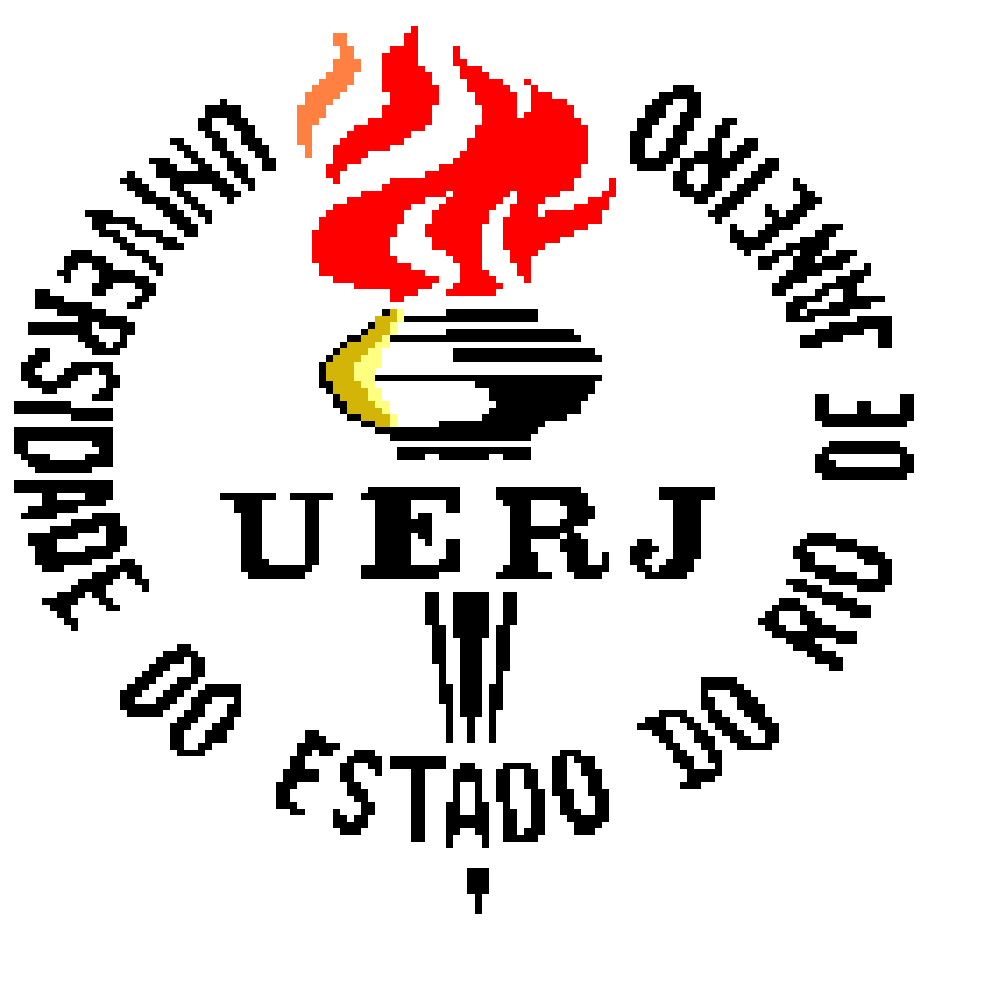 UNIVERSIDADE DO ESTADO DO RIO DE JANEIROCENTRO DE TECNOLOGIA E CIÊNCIASFACULDADE DE ENGENHARIAPROGRAMA DE PÓS-GRADUAÇÃO EM ENGENHARIA AMBIENTAL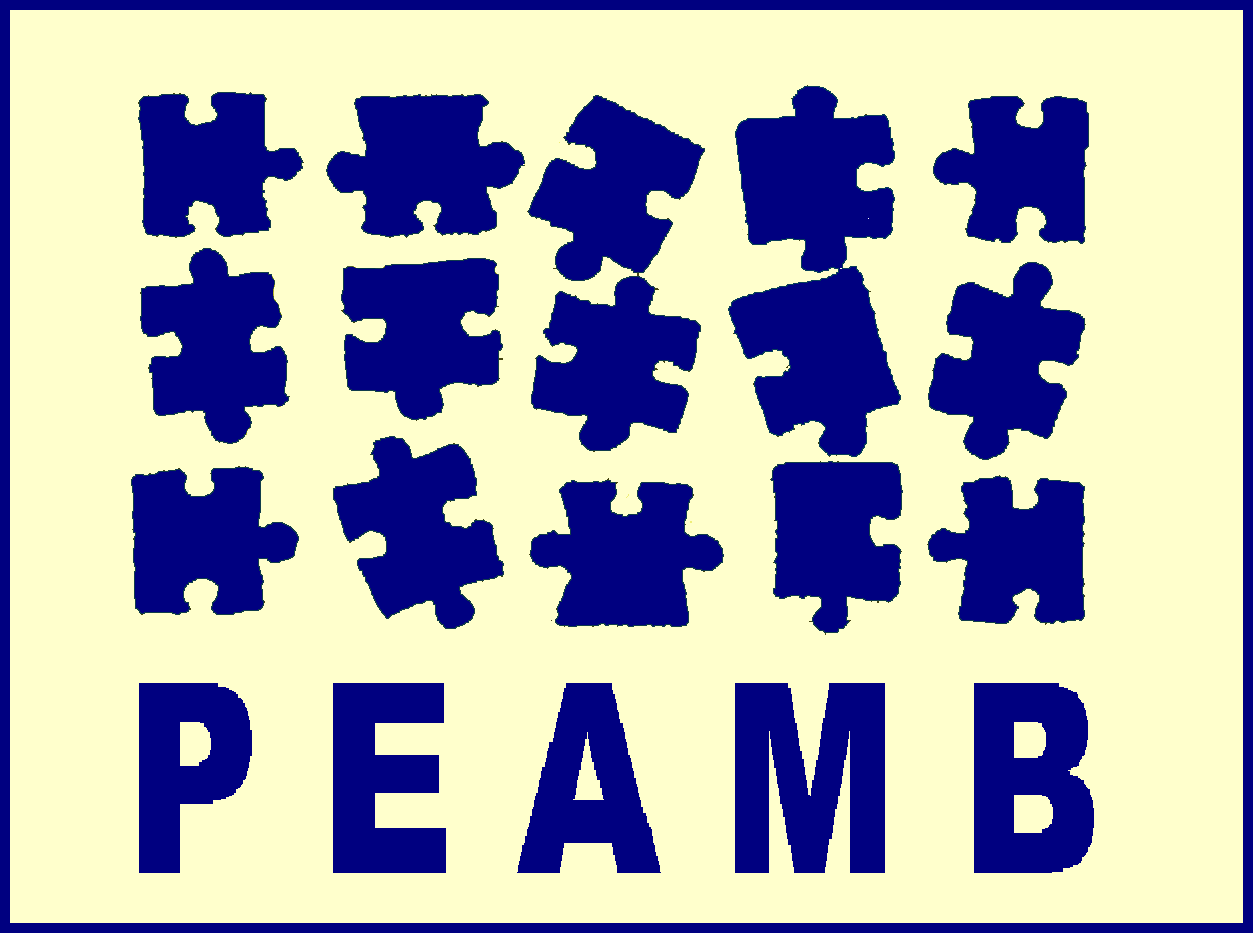 